Приложение к приказу от 17.10.2020 г. № 444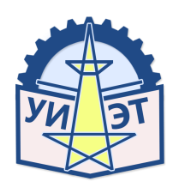 Министерство образования, науки и молодежной политики Нижегородской областиГосударственное бюджетное профессиональное учреждение«Уренский индустриально-энергетический техникум»Инструкция по организации учебно-воспитательного процесса в условиях электронного/дистанционного обучения.На Viber для всех преподавателей созданы чаты:1.1.  (ГБПОУ УИЭТ) -  для оперативного контроля УВП и информирования педагогов о поступающих приказах, письмах, вышестоящих организаций, приказах по техникуму, справках по контролю УВП, для   контроля «явки» сотрудников на работу и контроля за ходом занятий.1.2. (ДО Отчет) - для оперативного Сбора информации о присутствии обучающихся на учебных занятиях.1.3. (Классный руководитель) -для организации работы классных руководителей.4. (Методический кабинет УИЭТ) - для организации работы методической службы.2. На Viber для организации работы сотрудников отделов созданы чаты:2.1.  (УИЭТ) – (администрация).2.2.(Учебный  отдел).2.3. (Учебно-производственный).2.4. (Методический).2.5. (СПВР)2.6. ОПИДОПри поступлении информации педагоги после её изучения должны отправить сообщение «ознакомлен» или +.Для методиста учебного отдела, заведующей отделением СПО, заведующей практик, кураторам специальностей:1.1 С 7.45. до 8.00. – заведующая отделением СПО, заведующий практик контролирует начало рабочего дня.1.2. С 8-00 до 8-15 заведующий отделением СПО, заведующий практик отправляет информацию «приступили к УЗ» в чат зам. директора по УР (Учебный отдел), по УПР (Учебно-производственный).1.3. С 8-30 до 15-00 методист учебного отдела, заведующий практики и кураторы специальностей и профессий контролирует ход учебных занятий в Дневник. ру. (согласно форм контроля).1.4. На следующий день до 10.00 методист учебного отдела, заведующий практик и кураторы специальностей и профессий размещают информацию об итогах контроля хода учебных занятий за прошедший день в чате «Информация».2. Преподавателям, мастерам производственного обучения2.1. За 15 минут до начала учебного занятия преподаватели/мастера пересылают в чат (ГБПОУ УИЭТ) сообщения «готов» или + или «к занятию приступил»;2.2. Преподаватели /мастера, у которых рабочее время начинается со 2 и далее пар отправляет сообщение за 15 минут, до начала учебного занятия по расписанию;2.3. Преподаватели информацию о проведенных занятиях отправляют   сообщением «занятие проведено», после каждой проведенной пары.